Comunicat de presă“Străzi pentru Comunitate”Timișoara, 24-25 iulie 2021ProgramZ124.07.2021 –Z1– Kaufland Circumvalațiunii – Farmacia Vlad10.00	Parcare Kaufland – START, STRĂZI PENTRU COMUNITATE!– Cursa bicicletelorProgram Z224.07.2021 – Z2 Clinicile noi  - Piața 70010:00-22:00		Expoziție cu testare și vânzare de materiale sportive și mijloace 				alternative de deplasare			Ateliere sportive cu Ștefan Cojocnean și Decathlon25.07.2021 – Z2 Clinicile noi  - Piața 7009:00-11:00		Demonstrații sportive cu SCM Timișoara – Rugby, Baschet și Handbal10:00			Ninja Kids, cu Nextfit10:00-14:00		Ateliere sportive cu Junior Adventure10:00-22:00		Expoziție cu vânzare de materiale sportive și mijloace alternative de			deplasareAteliere sportive cu Ștefan Cojocnean și Decathlon19:00-21:00		Demonstrații sportive cu SCM Timișoara – Rugby, Baschet și HandbalProgram Z324.07.2021 – Z3 – Primărie – Modex - MichelangeloDISTRACȚIE ÎN CIRCUIT9.00-13.00		Junior Adventure17.00-21.00		Asociația Sportivă Campioni pentru ViitorSCENĂ9.00			Piti Show, cu Radio Timișoara10.15			Oskar Ecologistul, Asociația Puppet Mania11:30			Body workout, cu Nextfit18:00			Urban friendships, fashion flashmob, by Simona Noroc & Claudiu Guțu18:30			Zumba, by Claudiu Guțu19.00-22:30		Trupe timișorene on stageMonokrom, Melting Dice, Amalia Gaiță și Blazzaj21:30			Cursa Licuricilor, cu AlergoturaFITT CORNER10.00			Cycling,cu Nextfit11.30			Zumba, cu Nextfit12.30			Bătaie cu baloane cu apă18.00			DJ KukyATELIERE ÎN PARCARE – Hotel Central10:00			Kokedame, cu Facultatea de Horticultură și Silvicultură Timișoara10:00-20:00		Expoziție proiecte menajare spații verzi urbaneFacultatea de Horticultură  și Silvicultură Timișoara10:00-17:00		Coșuri de nuiele pentru biciclete, cu Familia PervaFlori de cânepă, cu Andrei RacuReciclArt, cu Junior Adventure șiGabi MuscanPovești despre natură, cu Bufnițele10:00-12:00		Activități pentru vârstnici și persoane cu dizabilități, cu Direcția de 			Asistență SocialăFILM ÎN GIRATORIU10:00-13:00		Filme pentru copii18:00-21:00		Documentare21.00-23:00		Filme pentru publicul largLocație eveniment: 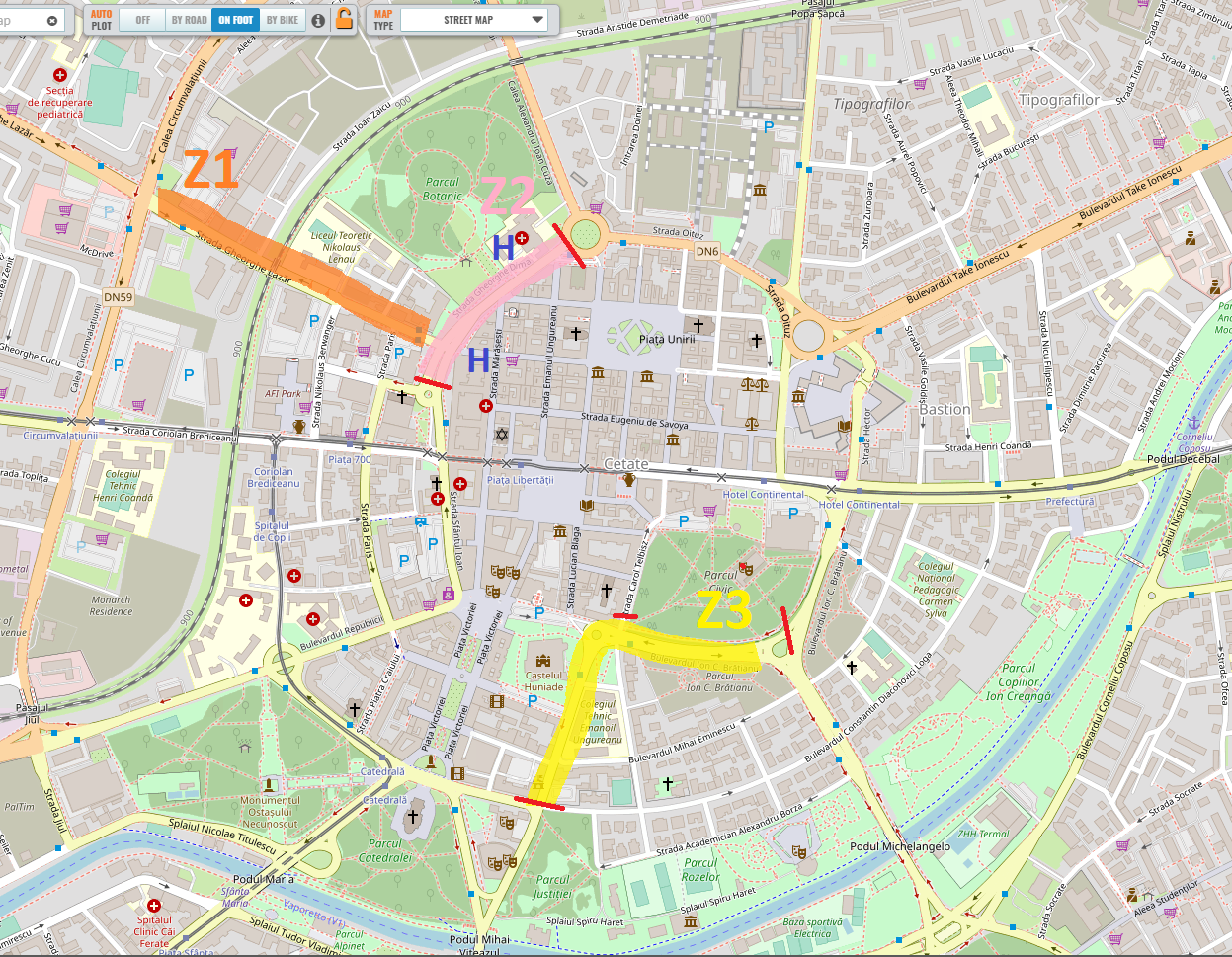 Delimitarea perimetrului pentru asigurarea securității participanților se va realiza cu garduri și bandă de semnalizare, asigurate de către organizator. Vom instala bannere de avertizare pentru a minimiza impactul asupra traficului rutier și oferind variante ocolitoare pentru ca acesta să se poată desfășura nestingherit.Impactul asupra traficului auto:Traficul rutier va fi restricționat în zona evenimentului, în cooperare cu Poliția Rutieră, după cum urmează: în Z1: rezervarea benzii 1 a străzii Gh. Lazăr (pe sensul de mers dinspre Str. Gh. Dima spre Calea Circumvalațiunii); în Z2: strada Gh. Dima (ambele sensuri, între Piața Mărăști și giratoriul Piața 700);în Z3: străzile 20 Decembrie 1989 (ambele sensuri, de la intersecția cu Bd. C.D.Loga) și Bd. I.C.Brătianu (ambele sensuri, până la intersecția cu Str. Michelangelo).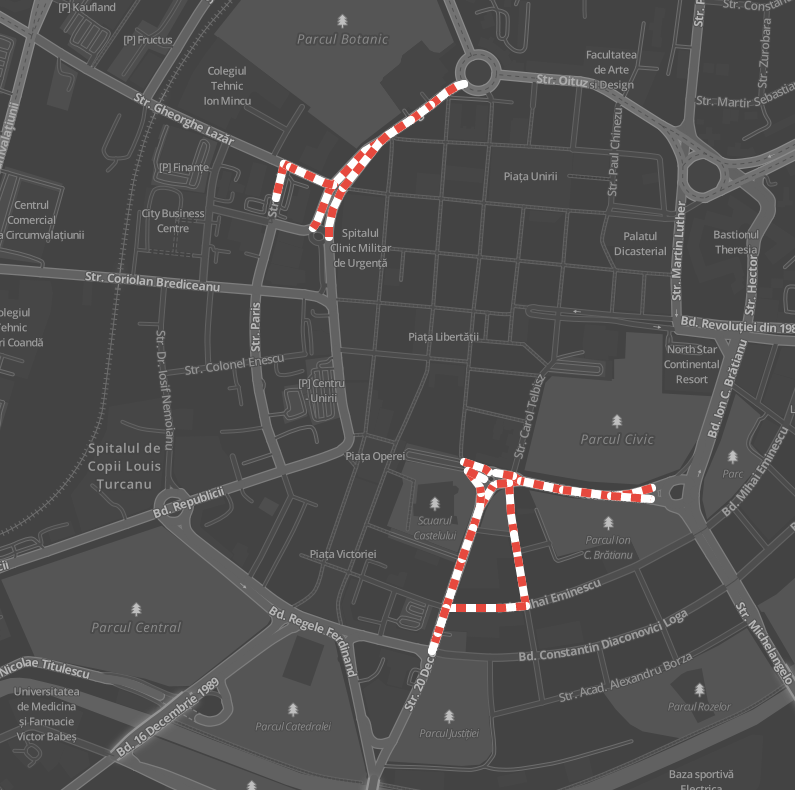 Precizăm că mijloacele de transport în comun vor putea utiliza relația: str. Gh. Lazăr > la dreapta pe str. Gh. Dima >la dreapta în giratoriu Piața 700 > la dreapta pe str. Paris sau N. Berwanger > la stânga pe banda 2 a str. Gh. Lazăr (sensul înspre Calea Circumvalațiunii) pentru a întoarce.Traficul auto se desfășoară nestingherit:pe banda 2 a străzii Gh. Lazăr (pe sensul de mers dinspre Str. Gh. Dima spre Calea Circumvalațiunii); se instalează garduri pt. a separa cele două benzi, pe toată lungimea acestui sector. Au acces controlat autovehiculele dinspre Str. Pictor Ion Zaicu, Str. Nikolaus Berwanger, Str. Franz Liszt.autovehiculele care circulă pe strada Gh. Lazăr pe sensul de mers dinspre Calea Circumvalațiunii spre Str. Gh. Dima sunt re-rutate pe străzile Nikolaus Berwanger și Paris. Mijloacele de transport în comun vor putea întoarce în sensul giratoriu de la str. Gh. Dima via Str. Parisse asigură în permanență accesul la Spitalul Municipal (prin Piața Mărăști) și la Spitalul Militar (prin intersecția Gh. Lazăr cu Gh. Dima respectiv pe linia de tramvai).se asigură în permanență ieșirea controlată (pt. situațiile de urgență) a autovehiculelor din Z3 prin intersecția Bd. Eminescu cu Str. 20 Decembrie 1989.Organizator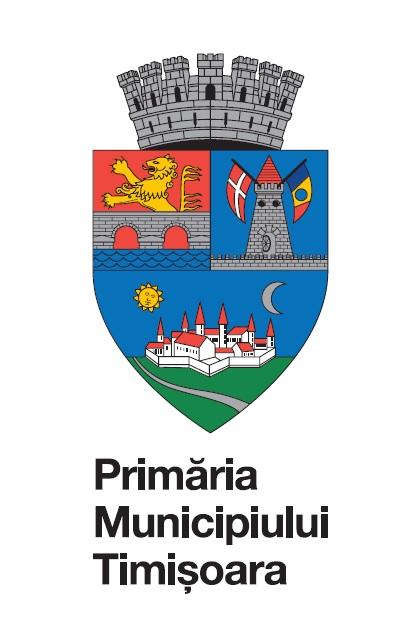 prin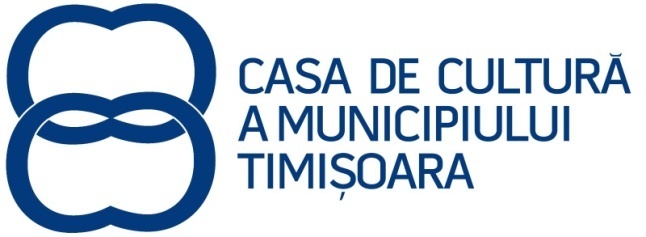 